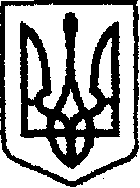 У К Р А Ї Н Ачернігівська обласна державна адміністраціяУПРАВЛІННЯ КАПІТАЛЬНОГО БУДІВНИЦТВАН А К А ЗПро право підписуВідповідно до наказу Міністерства фінансів України від 22.06.2012 №758 «Про затвердження Порядку відкриття та закриття рахунків у національній валюті в органах Державної казначейської служби України», зареєстрованого в Міністерстві юстиції України 18 липня 2012 року за №1206/21518 та у зв’язку з виробничою необхідністю,н а к а з у ю: 1. Надати право другого підпису на фінансових документах Циндер Оксані Олександрівні, головному спеціалісту відділу фінансового забезпечення на період з 17 листопада 2020 року по 30 листопада 2020 року. 2.   Контроль за виконанням наказу залишаю за собою. Начальник                                                                                   Богдан КРИВЕНКО  від 17.11.2020р.        Чернігів        №306